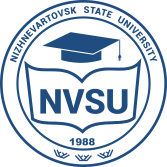 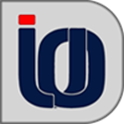 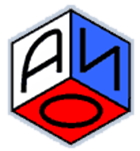 Federal State Budgetary Educational Institution of Higher Education «Nizhnevartovsk State University»Interregional public organization "Academy of Informatization of Education"The Federal State Budget Scientific Institution «Institute of Education Management of the Russian Academy of Education»________________________________________________________________________________MODERN PROGRAMMING IV International Scientific and Practical ConferenceNizhnevartovsk, RussiaDecember 8, 2021Dear colleagues!IV International Scientific and Practical Conference "Modern programming" will be held at Nizhnevartovsk State University, Nizhnevartovsk, Russia.The conference welcomes teaching and other staff members of higher educational institutions, researchers, practitioners, specialists of IT-enterprises, PhD students and young researchers. It aims to discuss relevant problems and prospects of culture, science and education development.Forms of participation: in-person, online.Distant participation is not availableConference Thematic Sections:Programming environment, tools, and methods. Mathematical modeling in complex systems.Computer modeling in applied sciences (physics, chemistry, biology, etc.).Management of software development and computing processes. Intelligent information systems.Robotics and Programming.Methodology for the professional competencies formation of university graduates in IT-areas and interaction with secondary schools.The results of the conference will be published as e-version book of conference proceedings (BBK, ISBN, DOI). Conference proceedings are published annually in Scientific Electronic Library eLibrary.ru with registration in Russian Science Citation Index (RSCI) (contract № 1131-05/2014К), in CrossRef. Each article has DOI.For registration follow the link http://konference.nvsu.ru/registration/368 and upload your article.The deadline for online registration on http://konference.nvsu.ru is November 20, 2021 at 23:59 (Moscow time). Article processing charge – 500 rubles (for foreign conference participants free of charge).Payment for the publication is made only after the organizing committee confirms acceptance of the materials for publication. Payment details are sent to the authors by email specified in the application.The conference program will be posted on the website http://konference.nvsu.ru/ until December 3, 2021, and also sent to the conference participants.One author can upload no more than 2 articles for publication.Number of co-authors in one article is no more than 4.We recommend authors specify their own ORCID. The author's profile must be open. Information and registration  https://orcid.org/signin All bibliographic sources presented in the publication should be referenced in the text of the article.Secondary source citation is not allowed! Only the original source should be used.When publishing an article co-authored by students and a research supervisor, the last name of the research supervisor should appear first.Articles authored by students only are not accepted for publication.The Organizing Committee has the right to select and edit the submitted materials, as well as the right to check for unauthorized use of objects of other people's intellectual property. All submitted materials are checked for borrowing by the Antiplagiat service.Guidelines for Article SubmissionText layoutText editor: Microsoft Word.Language of an article: Russian and English.Page size (format) – А4, page orientation – «portrait».Page margin: top, bottom, left, right – 2 cm.Font Times New Roman, font-size – 12 px; for tables - 11px, for footnotes - 9px;Paragraph indent: first line indent – 1cm.Line spacing – single spaced.No line breaks.Contentleft edge – UDC;right edge, in lower case letters – last name and initials of the author(s), ORCID, academic degree, organization, city and country (in Russian and English);title of the article is written in one space on center in lower case letters (in Russian and English);abstract (5-7 sentences) (in Russian and English);key words (3-7 words) (in Russian and English);article text is written in one space, first line indent - 1cm;references (in alphabetic order– according to GOST (All-Union State Standard) R 7.0.5-2008).Footnotes to quotations are placed in square brackets at the end of the sentence, indicating first the number of the source in the list of references, then, separated by a comma, the page number, a dot at the end of the sentence is placed after square brackets, for example, [1, с. 12].Automatic page footnotes and links are not allowed.When referring to a regulatory source, its full details are specified, and indirect references are not allowed.Only scientific literature is allowed. The use of textbooks and teaching guides is not allowed.All links to official websites should be placed in the text, without being included in the list of references. For example, Science in Siberia (https://clck.ru/UR8Bp)URLs that are too long are not allowed. To shorten links, you can use the resource https://clck.ru/When using sources with DOI - specify the full address without a dot at the end, for example, https://doi.org/10.37806/4444/19-4/01Excessive self-citation is not allowed (25% of the total number of sources in the list of references).It is recommended to refer to works published on the basis of dissertations, and not to dissertations and abstracts.The list of references does not include any materials that do not have a specific author (rel./chief editor or edited), including: orders, state standards, health regulations, regulations, resolutions, sanitary and epidemiological rules, regulatory standards, federal and regional laws), as well as archival documents. They should be indicated in the text of the work itself, in footnotes, but not in references. Including materials that are the subject of analysis are allowed.Figures are placed in the text of the article and are presented separately as files in the jpeg graphic format, with a volume of at least 1 MB (image resolution must be >300 dpi). All files must be attached upon registration as a single archive .zip. Use of text in the figures in not allowed. We recommend to use digital symbols, the interpretation of which is given in the captions to the figures. The caption to the drawing is required. The axes must indicate the values to be set aside and the units of measurement separated by commas. It is recommended to avoid graphs with large free areas that are not occupied by curves. If possible, numerical divisions on the coordinate axes should not start from zero, but should be limited to those values within which the functional dependence is considered. In the text, each figure is referred to "in Figure 3" or "(Figure 3)" without a number.The use of the same material in the form of figures and tables is not allowed!Charts and graphs are presented separately in the form of Excel files (archive .zip)Volume of materials: 4–6 pages.Information about the funding (grant) is placed before the main text of the article in italics.Example of an article layoutУДК 519.687.7Стецюк Я.Н.Слива М.В.ORCID: 0000-0000-0987-4563, канд. пед. наукНижневартовский государственный университетг. Нижневартовск, РоссияРАБОТА С ГРАФИЧЕСКИМИ ЭКРАНАМИ И МИКРОКОНТРОЛЛЕРАМИ
(НА ОСНОВЕ ПЛАТФОРМЫ ARDUINO)Аннотация. Текст аннотации(5-7 предложений)Ключевые слова: слово; слово; слово; слово; слово.Stetsuk Ya.N.Sliva M.V.ORCID: 0000-0000-0987-4563, Ph.D.Nizhnevartovsk State UniversityNizhnevartovsk, RussiaWORK WITH GRAPHIC SCREENS AND MICROCONTROLLERS
(BASED ON ARDUINO PLATFORM)Abstract. …Key words: …; …; …Text. Text. Text [2, c. 12]. Text. Text. Text. Text. Text. Text. Text. Text. Text [1, c. 35-36; 3, с. 14]. Text. Text.References1.2.Books:Ruchkin V. N., Phulin V. A. Computer Network architecture. М.: DIALOG-MIFI, 2010. 238 p.Articles:Volkov А. А. Method of forced division of the speech signal frequency band // Telecommunications. 2019. №11. P. 48-49.Conference proceedings:Andreev A. A., Zakirov M. L., Kuzmin G. N. Defining elements of the research work// State and prospects of production development of low-voltage devices: proceedings of the international scientific and practical conference(Chirgin, April 14-16, 1977). Tashkent, 1977. P. 21-32.Patent documents:1. Urbinati M., Mannini A. Intake pipe for internal combustion engine: pat. 1007559 USSR, MKI F02М 35/10). №2782807/25-06; filed 25.06.79; issued 23.03.83, Bul. №11, Priority 26.06.78, № 68493 А/78 (Italy). 5 p.2. Vaulin V. S., Kemajkin V. G. Instrument for gripping undirected parts such as shafts: а. с. 07970 USSR, MKIB 25 J 15/00 №3360585/ 25. 2 p.Archive materials:The reference of the Penza Regional Komsomol Committee to the Central Committee of the Komsomolon the help of Komsomol members and youth of the region in the restoration of the mines of Donbass // St. archive. Tom. reg. F.1. Publ. 8. D. 126. L. 73.Articles from encyclopedias:Blagoobrazov V. A., Gvozdeckij N. A., Burtman V. S. Tien Shan // BSA. М., 1997. Vol. 26. P. 428-431.Chapter, paragraph, or part of a document:Labor rationing // Labor Economist's Handbook / S. K. Guryanov, I. A. Polyakov, K. S. Remizov and other. M., 1982. Ch. 1. P. 5-58.Multi-volume works:Human Anatomy. In 2 vol..V. 1 / eds. A. I. Borzyak. M.: Medicine, 1996. 544 p.Papers published in Internet:Faulkner A., Thomas P. User-led research and evidence-based medicine // Review of modern psychiatry. 2002. No 16. URL: http://www.psyobsor.org (accessed: 01.01.2020)If there is a DOI, specify the full address:Volkov A. A. Method of forced division of the speech signal frequency band // Telecommunications. 2019. №11. P. 48-49. https://doi.org/10.37806/4444/19-4/01Example of a table and figure designTable 1(font size 11, right edge)Table title (font size 11,bold type, centered)Fig.1. Scheme of the laboratory stand (font size 11, centered)Figures and tables made not by the author, but borrowed from any sources, must have links (if a figure is taken from an open source and there is no prohibition of its use – see the license). If the drawing is the author's, the link is not necessary.For formulas, we recommend using the built-in formula editor in Word.Key datesThe Organizing Committee of the Conference.Contact address: 628600, Russia, Khanty-Mansi Autonomous Area – Yugra, Nizhnevartovsk, 11, Dzerzhinskiy Street. Nizhnevartovsk State University, Faculty of Information Technologies and MathematicsResponsible Staff Members:Matyushchenko Igor Alekseevich, senior teacher of the Department for Computer Science and Methods of Teaching Computer Science. E-mail: mig20@inbox.ruMosyagina Tatyana Vasilyevna, senior teacher of the Department for Computer Science and Methods of Teaching Computer Science. E-mail: kimpi@nvsu.ruTel.: +7 (3466) 45-44-03Web: www.konference.nvsu.ru, www.nvsu.ruText: font size 10, no first line indent; width 100%, center alignment (under properties)until November 20, 2021participant registration, call for papers deadlineuntil December 3, 2021publication of the conference program on the websiteDecember 8, 2021date of the conferenceuntil March 31, 2022sending conference proceedings to the authors;indexing of all articles in the RSCI, CrossRef